Revisiting diversification bias and partition dependence: 
Replication and  of Fox, Ratner, and Lieb (2005) Studies 1, 2, and 5MeiYee Li ORCID: 0000-0002-3720-7035The University of Hong Kong, Hong Kong SARu3591223@connect.hku.hk / ^Gilad FeldmanORCID: 0000-0003-2812-6599Department of Psychology, University of Hong Kong, Hong Kong SARgfeldman@hku.hk/ giladfel@gmail.com^Corresponding authorAuthor bios: MeiYee Li was a masters student at the University of Hong Kong during the academic year 2021-2022.Gilad Feldman is an assistant professor with the University of Hong Kong psychology department. His research focuses on judgment and decision-making.Declaration of Conflict of Interest: The author(s) declared no potential conflicts of interests with respect to the authorship and/or publication of this article. Financial disclosure/funding: The author(s) received no financial support for the research and/or authorship of this article.Authorship declaration:MeiYee Li conducted the replication as part of her dissertation in psychology PSYC7308 course. Gilad guided and supervised each step in the project, (later: conducted the pre-registrations, and ran data collection), and edited the manuscript for submission. Corresponding authorGilad Feldman, Department of Psychology, University of Hong Kong, Hong Kong SAR; gfeldman@hku.hk ; 0000-0003-2812-6599Rights: CC BY or equivalent license is applied to the AAM arising from this submission. (clarification)AcknowledgementsWe thank the target article’s authors Prof. Craig Fox and Prof. Rebecca Ratner, for being very supportive and helpful in providing us with materials from their studies.Contributor Roles TaxonomyIn the table below, employ CRediT (Contributor Roles Taxonomy) to identify the contribution and roles played by the contributors in the current replication effort. Please refer to https://www.casrai.org/credit.html for details and definitions of each of the roles listed below.Abstract
[IMPORTANT: 
Method and results were written using a randomized dataset produced by Qualtrics to simulate what these sections will look like after data collection. These will be updated following the data collection. For the purpose of the simulation, we wrote things in past tense, but no pre-registration or data collection took place yet.]People aim to diversify choices evenly resulting in a phenomenon coined “partition dependence” - partitioning options in a choice-set leads people to diversify allocations across and within partitions. We conducted a pre-registered replication and extensions of Experiments 1, 2, and 5 from the seminal paper on partition dependence by Fox et al. (2005) with an American online Amazon Mechanical Turk sample (N = 520). We found support for partition dependence in replication of Study 1 (original: d = 3.54, 95%CI [3.10, 3.98], replication: d=2.14, 95% CI [1.93, 2.36]), no support in Study 2 (original: d=1.34 [0.56, 2.12], replication: d = -.02, 95% CI [-.19, .15]), and no support in Study 5 (original: Wald x^2= 7.62, p < .0001, replication: Wald x^2= .04, p = .84). Thus, we conclude mixed empirical support for the partition dependence hypothesis. Extending the replication, we examined  desire for choice diversity to test and found that … Materials, data, and code are available on the OSF: https://osf.io/fujsv/ .Keywords: Partition dependence, diversification bias, bias, judgment and decision making, registered replicationPCIRR-Study Design TableRevisiting diversification bias and partition dependence: Replication and  of Fox, Ratner, and Lieb (2005) Studies 1, 2, and 5BackgroundDiversification bias is the tendency to prefer more variety when making a combined (simultaneous) decision than when making separate decisions (sequentially) (Read & Loewenstein, 1995). The tendency for diversification also occurs for option grouping and categories resulting in a phenomenon coined “partition dependence” (Fox ) - decision makers seek to diversify across and within partitions. For instance, imagine a philanthropist choosing where to donate from a wide selection of children charities. Children charities can be compared against one another in one combined choice-set, or they might be partitioned into different categories, like by their location (domestic or international) or by target age groups (babies, young, older, etc.). Following partition dependence, depending on the salient categorization the philanthropist will tend to first diversify her investment among the salient categories, and to then diversify within each of the categories, resulting in a very different allocation than if making the decision without any categorization or using a different categorization. In this case, having location as the salient categorization may lead to first diversifying donations across the domestic versus international categories, and then to diversity within each of those categories based on the first high-level split allocation.We conducted a replication and extensions of Fox et al. (2005) with the following goals. Our first goal was to conduct an independent close replication of a classic article on partition dependence. Our second goal was to add  to the original’s design in examining the associations between partitioning bias and individual differences regarding desire for choice diversity and specific choice related views.We begin by introducing the literature on partition dependence and the chosen article for replication - Fox, Ratner, and Lieb (2005). We outline the target’s chosen studies for replication, the original’s experimental design, and our adaptations and extensions.Diversification heuristic and partition dependenceWhen people make multiple selections or allocations from a set of available options, they tend to evenly spread out their choices. For instance, investors generally follow this “diversification heuristic”, in that they tend to allocate their investments evenly over the investment options that were offered to them, and with little regard to the particular investments that were provided (Benartzi & Thaler, 2001). People tend to diversify their choices over both individual options and groups of options that are formed arbitrarily or subjectively. This may result in a “partition dependence”, first diversifying across high-level categories and then diversifying across the options within those categories. Thus, choices regarding the choice-set in the categories used and the allocation of options within those categories, may systematically affect the choices and allocations within the categories. Fox et al. (2005) provided a demonstration of the phenomenon by asking participants to  three  the the  Participants were randomly assigned to  condition, in which the  condition, in which the  They found  to the  condition to  in the . Choice of study for replication: Fox et al. (2005)We chose the article by Fox et al. (2005) based on several factors: its impact, the large effect sizes, and the nuanced mixed findings in follow-up studies in the literature. The article has had a  impact on scholarly research in the area of judgment and decision making. At the time of writing, there were 190 Google Scholar citations of the article. Fox et al. (2005)'s work also has important practical implications. For example, marketers, policy makers, or managers may be able to use very simple subtle techniques to have a very large impact on the choices and allocations of targeted audiences. We are currently aware of only one successful  direct replication of Fox et al. (2005)'s Study 1 by Xing et al. (2020) who found similar effects (N = 121; η2 = .76 We note that the effect-sizes reported in both the Fox et al. (2005) and Xing et al. (2020) are remarkably high (converted to Cohen’s d = 3.56). If these effects are true, these findings would be - by far - some of the strongest effects in judgment and decision making and social psychology and would mean very high potential benefits (or risks) for implementations in practice. There are also very large effects reported for Studies 2 (d = 1.34) and 5 (Wald chi-squared = 23.57; converted to Cohen’s d = 0.87).In contrast to the success of replicating Study 1, Reichelson et al. (2018) conducted a replication of the original’s Study 4, yet  to , despite three attempts, one of those being a very close replication. Here we note that despite the extremely large effects of Study 1, the effects reported in Study 4 were weaker, though still considered large by social psychology literature standards (N = 74; t(73) = 2.79; d = 0.65).To our knowledge, there are no published pre-registered well-powered replications of Studies 1, 2, and 5. Given the mixed findings, the very large effects reported, and the observed moderators, we aimed to revisit Studies 1, 2, and 5 to reassess the robustness of the findings and the magnitude of the reported effects. We expect to find support for the phenomenon, yet with weaker more standard effects.Hypotheses and findings in target articleThe article by Fox et al. (2005) consisted of six experiments, and we focused on Studies 1, 2, and 5. We chose these studies given our target online sample, requiring minimal adjustments for online data collection. We combined the three studies into a singular data collection, displayed in random order, and made slight adjustments to Study 2 This design allowed us to both test the designs of the original studies, and to then run further tests in comparing the effects of the different studies with the potential of additional insights. We successfully employed similar designs in previous replications in our team (e.g., Adelina & Feldman, 2022; Vonasch et al., 2022; Yeung & Feldman, 2022). Study 1 was a between-subject design, in which participants were asked to allocate financial aid to applicants whose family household income fell in various ranges. Participants were assigned to either a low-income partition condition, in which they were either assigned to a low-income partition condition with income categories that equal to $75,000 per year or more, and five other lower options; or assigned to a high-income partition condition, in which they were provided with income ranges of $75,000 per year or less, and five other higher options. The researchers found that more money was allocated to poorer families in the low-income condition than in the high-income condition. Study 2 was a between-subject design and participants were asked to allocate a sum of charitable donations to an international fund and/or four different local Durham County funds of the United Way charities. Participants who were assigned to the nonhierarchical condition, were asked to indicate their donation allocations in a combined presentation of both the international fund and the Durham County funds together; whereas those in the hierarchical condition had to first allocate their donations geographically: international versus Durham County, then to more specific funds: each of the four Durham County funds. The authors found that less donations were allocated to the international funds in the nonhierarchical condition than in the hierarchical condition.Study 5 was a  design and participants were asked to choose three wines from a list of six, as well as report the number of wines that they had purchased in the previous year. For participants who were assigned to the grape-partition condition, they were presented with wine lists organized by grape types; whereas participants who were assigned to the region-partition condition were provided with wine lists organized by regions. They found that: 1) partitioning based on a certain category (e.g grape versus region) led to greater diversification based on that category; and 2) greater expertise related to the items in the choice-set (e.g., drinking more wine) weakened susceptibility to partition dependence. We summarized the hypotheses of the target’s Studies 1, 2, and 5 in Table 1, and the findings of these studies in Table 2.Table 1Summary of replication hypothesesTable 2Studies 1, 2, and 5: Summary of findings in the target articleNote. CIL = lower bound CIs. CIH = higher bound CIs.Desire for choice diversityWe aimed to extend the replication study by considering individual differences in the desire for choice diversity as predictors of partition dependence. Early studies have suggested that desire for novelty and change is associated with variety-seeking behavior (Venkatesan, 1973). We were surprised by the lack of research in this direction, including the lack of scales directly aimed at measuring diversity related traits, especially given how fundamental diversity seems to consumer choice and decision-making behaviors, and so we sought to try and take a first exploratory step in this direction. Pre-registration and open-scienceWe will pre-register the experiment on the Open Science Framework (OSF) and data collection will be launched shortly after pre-registration. Pre-registrations and all materials used in these experiments are available in the supplementary materials. We provided all materials, data, code, and pre-registration on: https://osf.io/fujsv/ .We provided additional open-science details and disclosures in the supplementary materials under “Open Science disclosures” sub-section. All measures, manipulations, exclusions conducted for this investigation will be reported, all studies will be pre-registered with power analyses, and data collection will be completed before analyses.Method[IMPORTANT: 
Method and results were written using a randomized dataset produced by Qualtrics to simulate what these sections will look like after data collection. These will be updated following the data collection. For the purpose of the simulation, we wrote things in past tense, but no pre-registration or data collection took place yet.]Power analysisWe first calculated effect sizes (ES) and power based on the statistics reported in the target article (detailed provided in the supplementary materials). Once we did, we realized that the effect sizes in the original were too large for us to base our power analysis on, as - for example - the effect sizes for Studies 1 and 2 were Cohen’s d of 3.54 and 1.34, which if aiming for a 95% power with an α level of 5% would mean required samples of 8 and 32. Given the very high likelihood that the original effects are overestimated, we used the suggested Simonsohn (2015) rule of thumb, even if meant for other designs, and multiplied the largest study in the target (208) by 2.5 to result in 520. Accounting for possible exclusions and the integrated design, and allowing for the potential of additional analyses, we aimed for a larger total sample of 600 participants. A sensitivity analysis indicated that a sample of 600 would allow the detection of d = 0.27 for independent t-test contrasts and f = 0.16 given two conditions and two covariates in an ANCOVA for our extensions (both 95% power, alpha = 5%, one-tail). Our targeted effects are 7% and 20% of the originally detected effects.To demonstrate what the results would look like after data collection we simulated a dataset of 520 participants using Qualtrics, which we will later update with the real data and our sample of ~600.ParticipantsWe simulated a dataset of 520 participants using Qualtrics, and we reported the analyses based on the simulated dataset (Mage =47.37, SD = 28.72; 116 females). We will recruit participants from Amazon Mechanical Turk using the CloudResearch/ Turkprime platform (Litman et al., 2017). Based on our extensive experience of running similar judgment and decisionmaking replications on MTurk and to ensure high quality data collection, we will employ the following CloudResearch options: Duplicate IP Block. Duplicate Geocode Block, Suspicious Geocode Block, Verify Worker Country Location, Enhanced Privacy, CloudResearch Approved Participants, Block Low Quality Participants. We will also employ the Qualtrics fraud and spam prevention measures: reCAPTCHA, prevent multiple submission, prevent ballotstuffing, bot detection, security scan monitor, relevantID.Assigned pay is based on the federal wage of 7.25USD/hour, per minute. For example, 5-8 minutes survey would be paid 1USD per participant. We first pretested survey duration with 30 participants to ensure our time run estimate was accurate and adjusted pay as needed, the data of the 30 participants was not analyzed other than to access survey completion duration and needed pay adjustments. [For those pretest participants, if survey duration was longer than expected, they would be paid a bonus as pay adjustment. All of these will be reported after data collection.]We provided a comparison of the target article samples of three studies and the replication sample in Table 3. Table 3Difference and similarities between original study and replicationDesign: Replication and extensionWe summarized the experimental designs in Tables 4, 5, and 6. To conduct a replication of the three studies in the original article, we will run the three studies together in a single data collection. The display of scenarios and conditions were counterbalanced using the randomizer “evenly present” function in Qualtrics. Scenarios were presented in random order and participants were randomly and evenly assigned into different conditions. This method was previously tested successfully in many of the replications and extensions conducted by our team (e.g., Adelina & Feldman, 2022; Vonasch et al., 2022; Yeung & Feldman, 2022), and is especially powerful in addressing concerns about the target sample (naivety, attentiveness, etc.) when some studies replicate successful whereas others do not, as well as in the potential in drawing inferences about the links between the different studies and consistency in participants’ responding to similar decision-making paradigms.Table 4Study 1 replication: Experimental design (between-subject)Table 5Study 2: Replication and extension experimental design (between-subject + predictor)Table 6Study 5: Replication and extension experimental design (between + 2 predictors)Procedures[For review: The Qualtrics survey .QSF file and an exported DOCX file are provided on the OSF folder. A preview link of the Qualtrics survey is provided on: https://hku.au1.qualtrics.com/jfe/preview/SV_9Lbg9AMWKEBZagC?Q_CHL=preview&Q_SurveyVersionID=current ] We summarized the manipulations and measures for each study in Tables 4, 5, and 6, and provided additional details and all scales and measures in the supplementary.ManipulationsStudy 1 replication: Income partitioning Participants were randomly assigned to either a low-income partition condition or a high-income partition condition. As in the original, we manipulated the presentation of the available options by grouping different income intervals in each condition, as shown in Table 7.Table 7Income intervals in low-income partition condition and high-income partition conditionStudy 2 replication: Hierarchy partitioningParticipants were randomly assigned to either a nonhierarchical partition condition or a hierarchical partition condition. We manipulated the experiment by asking participants to allocate at the level of superordinate category. In the nonhierarchical partition condition participants were asked to indicate their proposed allocations among a fiveoption choice-set including one international fund and four US fundsIn the hierarchical partition condition, participants first allocated geographically either to the international fund or to the US funds category, and then in a second step indicated allocation to the four specific funds within the USStudy 5 replication: Category partitioningParticipants were randomly assigned to either a grape partition condition or a region partition condition. We presented participants with a six wine choice-set, manipulating display to be either grouped by grape (Chardonnays, Pinot Grigio, and Sauvignon Blancs) or grouped by region (Australia, California, and Italy). MeasuresExpertise (replication)Study 5 involved wine choice, with expertise hypothesized to moderate partition dependence. Therefore, in Study 5 we asked participants to indicate the number of wines purchased in the last year We also included several exploratory measures asking participants to indicate their reasons  eliciting selfreported familiarity with wine knowledge regarding wine winery namesreading wine magazines extension)Desire for choice diversity (extension)We added a scale aimed at measuring trait desires to diversify. We searched the literature for such a scale and were surprised we were not able to identify one. We therefore constructed our own exploratory scale (1 = Strongly disagree, 7 = Strongly agree);  = [Cronbach alpha here after data analysis]). We brained-stormed these with the Twitter community on https://twitter.com/giladfeldman/status/1487439022771572744?s=20&t=JRPKX-g2ROKTwK1TXxLUqQ and ended up with six items measuring different aspects of diversity preferences. We would appreciate any feedback on the scale. We do not mean this as a comprehensive validated scale, this goes beyond the scope of our investigation and our aims with the replication, and is simply meant as an initial measure to explore possibilities in using trait diversity preference as predictors of partition dependence. DeviationsWe made slight adjustments to the replication of Study  we changed  Durham County funds to US funds with the aim to facilitate decisions of participants who come from different states, given our labor market online sample. Replication closeness evaluationWe provided details on the classification of the replications using the criteria by LeBel et al., (2018) criteria in Table 9 below (see section “replication closeness evaluation” in the supplementary). We summarized the replication as a close replication.Table 9Classification of the replication, based on LeBel et al. (2018)Data analysis strategyReplication: As in the originalIn Study 1, we conduct an independent sample t-test to analyze the mean percentages of financial aid allocated to families with income less than $75,000 in each condition.In Study 2, we conduct an independent t-test to analyze the mean donation to the international funds in nonhierarchical and hierarchical conditions.In Study 5, the number of levels selected of the two attributes (grape and region) are not statistically independent. Therefore, we grouped participants according to four choice combinations, including wine choices that were selected from 2 types of grapes and 2 regions, 2 types of grapes and 3 regions, 3 types of grapes and 2 regions, and 3 types of grapes and 3 regions. We used a fisher’s exact test to determine the combinations of the number of regions and types of grapes that participants would be more likely to choose in each of the two conditions. Then, we conducted a logistic regression to examine whether expertise moderated the impact of partition dependence. The dependent variable was the combinations of regions and grapes of wine choices that were previously  (the choice of 2 grapes and 3 regions versus 3 grapes and 2 regions); the independent variables include the expertise measure, partition manipulation and an Expertise ⨉ Partition interaction term. ExtensionsWe conduct a logistic regression to test whether individual differences in desire for choice diversity as a covariate interact with partition conditions on wine choices. have done our best to structure the survey in a way that would minimize the need for exclusions, and have a preference for reporting based on the full sample. However,  we will report  both  and  exclusionsfindings.Results
[IMPORTANT: 
Method and results were written using a randomized dataset produced by Qualtrics to simulate what these sections will look like after data collection. These will be updated following the data collection. For the purpose of the simulation, we wrote things in past tense, but no pre-registration or data collection took place yet.]ReplicationStudy 1We provided descriptive statistics of all measures in Table 10 and the statistical tests of the hypotheses were summarized in Table 11 and Figure .Table 10Study 1: Descriptive statistics Note. Percentages for the high-income partition condition do not sum to 100% because of rounding error.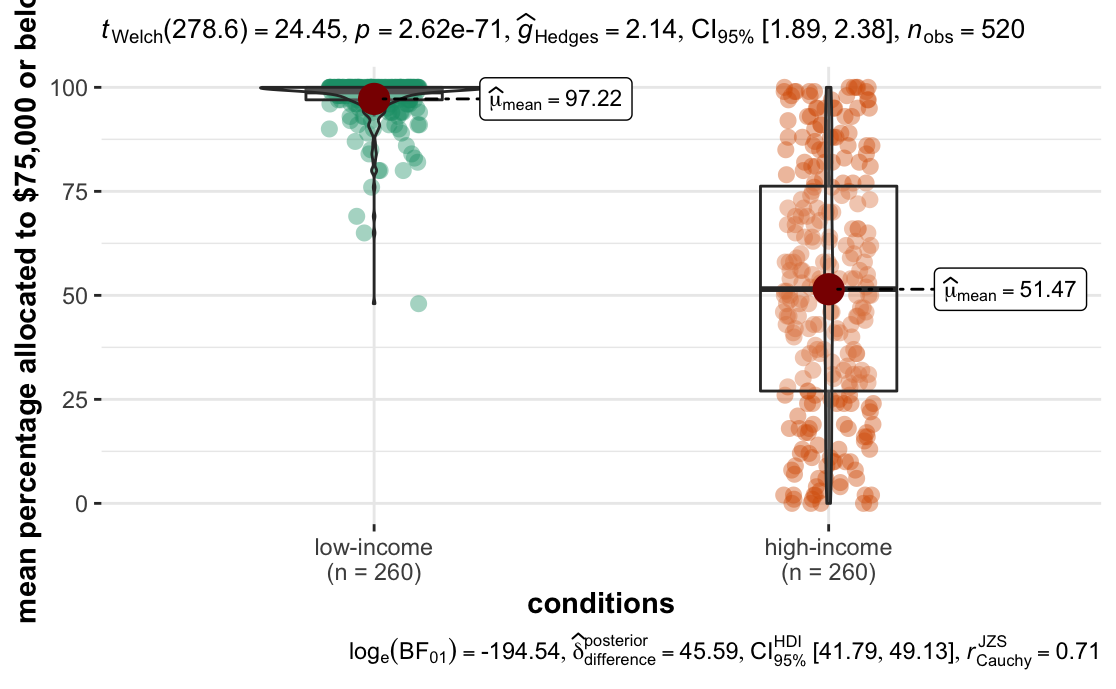 Figure . Study 1:Plots for the partitioning manipulation on the mean allocation to families with income less than $75,000. Table 11Studies 1 and 2: Statistics summary Note. Independent samples t-test, N = 520. CI = 95% confidence intervals. The interpretation of outcome is based on LeBel et al. (2019).We conducted an independent t-test and found that the mean percentage of financial aid allocated to families with income less than $75,000 was 97.22% in the low-income partition condition (n = 260; M = 97.22%, SD = 5.76), but only 51.47% in the high-income partition condition (n = 260; M = 51.47%, SD = 29.6; Md = 45.75; t(278.6) =24.45, p < .002; d = 2.14, 95% CI [1.93, 2.36]). We found support for the hypothesis that more money was allocated to poorer families in the low-income partition condition than the high-income partition condition.In comparison, the original study found that the effect size was 3.54, with confidence intervals [3.10, 3.98]; whereas the replicating study had an effect size of 2.14, CI 95% [1.93, 2.36], which indicates that the finding successfully replicates.Study 2We provided descriptive statistics of all measures in Table 12 and the statistical tests of the hypotheses were summarized in Table 12 and Figure .Table 12Study 2: Descriptive statistics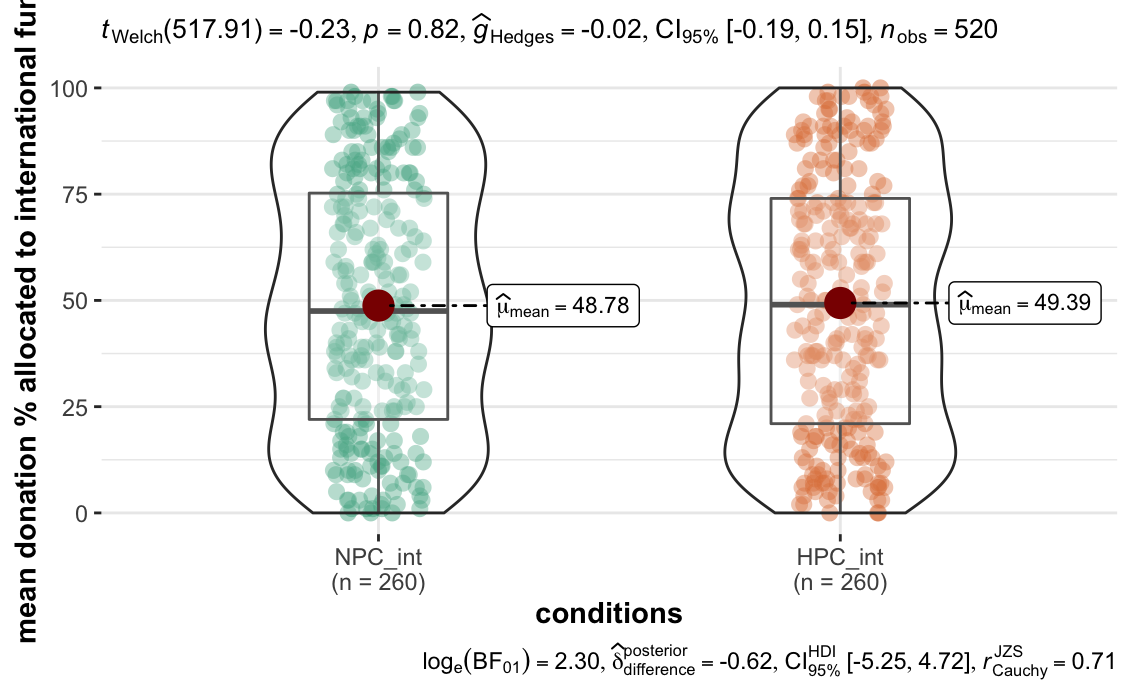 Figure . Study 2: Plots for the partitioning manipulation on the mean donation percentages allocated to international funds in the hierarchical and nonhierarchical conditions.  We conducted an independent t-test (two tailed) and found that the mean percentage of donation allocated to the international funds was 49.4% in the hierarchical condition(n = 260; M = 49.4%, SD = 30.2), but only 48.8% in the nonhierarchical partition condition (n = 260; M = 48.8%, SD = 29.8; Md =.612; t(517.9) = -.23, p =.816; d = -.02, 95% CI [-.19, .15]). We failed to find support for the hypothesis that less donation was allocated to the international funds in the nonhierarchical-partition condition than the hierarchical-partition condition.In comparison, the original study found the effect size to be 1.34 and confidence intervals [.56, 2.12], and the current study found an effect size of -.02 with confidence intervals [-.19, .15]. This may indicate that the findings did not replicate successfully. Study 5We provided descriptive statistics of all measures in Table  and the statistical tests of the hypotheses were summarized in Table .Study 5: Descriptive statistics Note. The first number in each column heading indicates the number of grapes selected; the second number indicates the number of regions selected. We conducted a fisher’s exact test to examine two hypotheses. The first one was that participants would be less likely to choose a set including 2 types of grapes and 2 regions and 3 types of grapes and 3 regions in either experimental condition. The second hypothesis was that participants would be more likely to choose 3 types of grapes and 2 regions in the grape-partition condition and that they would be more likely to choose 2 types of grapes and 3 regions in the region-partition condition. We found support for the hypotheses: the frequencies listed in the outer two columns of table 14 did not differ by experimental condition (p, two-tailed); the frequencies listed in the inner two columns of table 14  by experimental condition (p, two tailed). Study 3: Summary of logistic regression and confidence intervals of the moderation of expertise on the impact of partitioning manipulationNote. Logistic regression, N = 307. r = coefficient, SE = standard error, CI = 95% confidence intervals, OR = odds ratio, Wald x^2 = Wald chi square. The interpretation of outcome is based on LeBel et al. (2019).We conducted a logistic regression and found support for partition dependence (Wald x^2 = 5.0, p =.02, OR = .59, 95%CI[.72, 2.68]). We did not find support for expertise as a predictor of whether people choose two grapes and three regions versus three grapes and two regions (Wald x^2=.33, p=.57, OR = .997, 95%CI[.97, 1.01]). We also failed to find support for the expertise x partition interaction (Wald x^2=.04, p = .84, OR = .998, 95%CI[.98, 1.01]). We therefore failed to find support for the hypothesis that greater expertise related to the items in the choice-set leads to lower susceptibility to partition dependence.In comparison, the original study found  expertise  the impact of partitioning manipulation p = .006),  failed to  desire for choice diversity, we found no support for an interaction between trait desire for choice diversity partition manipulation on wine choices. Exploratory analysesComparing replication to original findingsAs the results section was written based on randomly generated data, we will finish the comparison between replication and original findings after data collection. We will describe whether the current replication successfully replicated the original findings. The results will also be compared based on LeBel et al. (2019) outcome interpretation criteria, by comparing the replication effect confidence intervals to the original effect size for different hypotheses.Discussion[Please note that the discussion is only to be completed in Stage 2 following data collection]ReferencesAdelina, N., & Feldman, G. (2021). Are past and future selves perceived differently from present self? Replication and extension of Pronin and Ross (2006) temporal differences in trait self-ascriptions. International Review of Social Psychology, 34(1): 29, 1–16. DOI: 10.5334/irsp.571Benartzi, R., & Thaler, R. (2001). Naïve diversification strategies in retirement saving plans. American Economic Review, 91, 475–482. https://doi.org/10.1257/aer.91.1.79Brandt, M. J., IJzerman, H., Dijksterhuis, A., Farach, F. J., Geller, J., Giner-Sorolla, R., Grange, J. A., Perugini, M., Spies, J. R., & van ’t Veer, A. (2014). The Replication Recipe: What makes for a convincing replication? Journal of Experimental Social Psychology, 50, 217–224. https://doi.org/10.1016/j.jesp.2013.10.005Chan, O., & Feldman, G. (2022). Young and Saxe (2011): Replication and extension. DOI: 10.17605/OSF.IO/QSWE3. Retrieved from https://osf.io/u59ab/ Deutsch, M. (1975). Equity, Equality, and Need: What Determines Which Value Will Be Used as the Basis of Distributive Justice? Journal of Social Issues, 31(3), 137–149. https://doi.org/10.1111/j.1540-4560.1975.tb01000.xFox, C. R., Bardolet, D., & Lieb, D. S. (2005) Partition Dependence in Decision Analysis, Resource Allocation, and Consumer Choice. In: Zwick R., Rapoport A. (eds) Experimental Business Research. Springer, Boston, MA. https://doi.org/10.1007/0-387-24244-9_10Fox, C. R., Ratner, R. K., & Lieb, D. S. (2005). How subjective grouping of options influences choice and allocation: Diversification Bias and the phenomenon of Partition Dependence. Journal of Experimental Psychology: General, 134(4), 538-551. https://doi.org/10.1037/0096-3445.134.4.538LeBel, E. P., McCarthy, R. J., Earp, B. D., Elson, M., & Vanpaemel, W. (2018). A unified framework to quantify the credibility of scientific findings. Advances in Methods and Practices in Psychological Science, 1, 389-402. https://doi.org/10.1177/2515245918787489LeBel, E. P., Vanpaemel, W., Cheung, I., & Campbell, L. (2019). A brief guide to evaluate replications. Meta-Psychology, 3, 1-9. https://doi.org/10.15626/MP.2018.843Leys, C., Delacre, M., Mora, Y. L., Lakens, D., & Ley, C. (2019). How to classify, detect, and manage univariate and multivariate outliers, with emphasis on pre-registration. International Review of Social Psychology, 32(1).]Litman, L., Robinson, J., & Abberbock, T. (2017). TurkPrime. com: A versatile crowdsourcing data acquisition platform for the behavioral sciences. Behavior research methods, 49(2), 433-442.Read, D., & Loewenstein, G. (1995). Diversification bias: Explaining the discrepancy in variety seeking between combined and separated choices. Journal of Experimental Psychology: Applied, 1, 34-49. https://doi.org/10.1037/1076-898X.1.1.34Reichelson, S., Zax, A., Bass, I., Patalano, A. L., & Barth, H. C. (2018). Partition dependence in consumer choice: Perceptual groupings do not reliably shape decisions. Psychonomic Bulletin & Review, 25(3), 1178–1183. https://doi.org/10.3758/s13423-017-1326-4Simonsohn, U. (2015). Small Telescopes: Detectability and the Evaluation of Replication Results. Psychological Science, 26(5), 559–569. https://doi.org/10.1177/0956797614567341Venkatesan, M. (1973). Cognitive consistency and novelty seeking. In S. Ward & T. S. Robertson (Eds.), Consumer behavior: Theoretical sources (pp. 355–384). Englewood Cliffs, NJ: Prentice Hall.Vonasch, A., Hung, W., Leung, W., Nguyen, T., Chan, S., Cheng, B., & Feldman‎, G. (2022). "Less is better" in separate evaluations versus "More is better" in joint evaluations: Mostly successful close replication and extension of Hsee (1998). DOI 10.17605/OSF.IO/9UWNS, retrieved from https://osf.io/nhyp9/ Xing, C., Williams, K., Hom, J., Kandlur, M., Owoyemi, P., Paul, J., Alexander, R., Shackney, E., & Barth, H. (2020). Partition dependence in financial aid distribution to income categories. PloS one, 15(4), e0231135. https://doi.org/10.1371/journal.pone.0231135Yeung, S. & Feldman, G. Revisiting the Temporal Pattern of Regret: Replication of Gilovich and Medvec (1994) with extensions examining responsibility. DOI 10.17605/OSF.IO/7M3Q2, retrieved from https://osf.io/vncy7/ RoleMeiYee Li Gilad FeldmanConceptualizationXXPre-registrationXData curationXFormal analysisXFunding acquisitionXInvestigation XPre-registration peer review / verificationXData analysis peer review / verificationXMethodologyXProject administrationXResourcesSoftwareXSupervisionXValidationXVisualizationXWriting-original draftXWriting-review and editingXQuestionHypothesisAnalysis planInterpretation given different outcomesTheory that could be reframed/shown wrong by the outcomesHow does partitioning  affect allocations across options?More money is allocated to poorer families in the low-income partition condition than in the high-income partition condition.Independent t-testBased on the criteria used by Lebel et al. (2019)We examine the replicability of the findings of Fox et al. (2005), and support for our suggested extensions.Partition dependenceHow does partitioning  affect allocations across options?Less donation is allocated to the international funds in the nonhierarchical-partition condition than in the hierarchical-partition condition.Independent t-testBased on the criteria used by Lebel et al. (2019)We examine the replicability of the findings of Fox et al. (2005), and support for our suggested extensions.Partition dependenceHow does partitioning  affect allocations across options?Partitioning selection based on a certain factor leads to greater diversification based on that factor (e.g., grapes vs. region in wine selection)Fisher’s exact testBased on the criteria used by Lebel et al. (2019)We examine the replicability of the findings of Fox et al. (2005), and support for our suggested extensions.Partition dependenceIs partition dependence attenuated among individuals with greater relevant expertiseGreater expertise related to the items in the choice-set is associated with lower susceptibility to partition dependence.Logistic regressionBased on the criteria used by Lebel et al. (2019)We examine the replicability of the findings of Fox et al. (2005), and support for our suggested extensions.Partition dependenceStudyHypothesisPrediction11More money is allocated to poorer families in the low-income partition condition than in the high-income partition condition.21Less donation is allocated to the international funds in the nonhierarchical-partition condition than in the hierarchical-partition condition. 51Partitioning selection based on a certain factor leads to greater diversification based on that factor (e.g., grapes vs. region in wine selection)52Greater expertise related to the items in the choice-set is associated with lower susceptibility to partition dependence.FactorsCohen’s dCILCIHStudy 1Partition dependence effect3.543.103.98Study 2: Partition dependence effect1.340.562.12Study 5:Wald X^2pPartition dependence 23.57< .0001Expertise0.67= .41Interaction: Expertise x Partition 7.62= .006Fox et al. (2005) study 1Fox et al. (2005) study 2Fox et al. (2005) study 5US MTurk/Prolific workersSample size20831149520520Geographic originUS AmericanUS AmericanUS AmericanGender Not reportedNot reportedNot reported133 males, 116 females, 271 other/did not disclose133 males, 116 females, 271 other/did not discloseMedian age (years)Not reportedNot reportedNot reported4646Average age (years)Not reportedNot reportedNot reported47.447.4Standard deviation age (years)Not reportedNot reportedNot reported28.7228.72Age range (years)Not reportedNot reportedNot reported0-1000-100Medium (location)Paper and pencil questionnaire (in person)Paper and pencil questionnaire (in person)Paper and pencil questionnaire (in person)Computer (online)Computer (online)CompensationEarning a respite from campout$5Earning a respite from campoutNominal paymentNominal paymentYear 20052005200520222022Individual differences predictor (Extension)Desire for choice diversity constructed scaleIndividual differences predictor (Extension)Desire for choice diversity constructed scaleIV: Low-income partition condition Lower income ranges are broken into subintervals (i.e income less than $75,000)IV: High-income partition conditionHigher income ranges are broken into subintervals (i.e income more than $75,000)DV: Allocations of financial aidWhat percentage of the budget would you allocate to aid applicants whose family household incomes fall in various ranges? DV: Allocations of financial aidWhat percentage of the budget would you allocate to aid applicants whose family household incomes fall in various ranges? Individual differences predictor (Extension)Desire for choice diversity constructed scale (extension)Individual differences predictor (Extension)Desire for choice diversity constructed scale (extension)IV: Nonhierarchical partition condition One-step combined allocation of donations between 5 options: 1 international and 4 US funds IV: Hierarchical partition conditionTwo-step partitioned allocationFirst allocation based on location: International versus USSecond allocation within categories to specific US funds (4).DV: Allocations of charitable donationsWhat percentage of the donation would you allocate to international funds and/or US funds?DV: Allocations of charitable donationsWhat percentage of the donation would you allocate to international funds and/or US funds?Individual differences predictorsExpertise: Bottles of wines purchases in the previous year (replicationDesire for choice diversity constructed scale (extension)Individual differences predictorsExpertise: Bottles of wines purchases in the previous year (replicationDesire for choice diversity constructed scale (extension)IV: Grape partition conditionWines divided according to three different grape typesIV: Region partition conditionWines divided according to three different region typesDV: Wine choicesWhat would be the three wine choices out of the list of six?DV: Wine choicesWhat would be the three wine choices out of the list of six?Low-income partition High-income partition ≤15,000≤75,00015,000-30,00075,000-85,00030,000-45,00085,000-100,00045,000-60,000100,000-120,00060,000-75,000120,000-145,000>75,000>145,000Design facetReplicationDetails of deviationEffect/hypothesisSameIV constructSameDV constructSameIV operationalizationSameDV operationalizationSameIV stimuliDV stimuliProcedural detailsSimilar (combined)Combined the three studies into a singular study design with studies in randomized orderPhysical settingsDifferentOnline questionnaireContextual variablesDifferentDifferent year; the original study was conducted in 2005, whereas the replication study was conducted in 2022Replication classificationClose replicationLow-income partitionIncomeMean % allocation ≤15,00051.015,000-30,00026.130,000-45,00012.545,000-60,0005.260,000-75,0002.4>75,0002.8High-income partitionIncomeMean % allocation ≤75,00051.575,000-85,00024.585,000-100,00012.3100,000-120,0005.5120,000-145,0003.1>145,0003.2Study tdfpMdiffCohen's d and CIInterpretation124.45278.6< .00145.752.14 [1.93, 2.36]TBD2-.23517.9= .816.612-.02 [-.19, .15]TBDFund categoryNonhierarchical
M [SD] (n)Hierarchical
M [SD] (n)International 48.8 [29.8] (260)49.4 [30.2] (260)US51.2 [29.8] (260)50.6 [30.2] (260)Partition2,22,33,2 3,3 Grape81737527Region82906523 VariablerSEpOR [95% CI]Wald X^2 (p-value)InterpretationPartition -..= ..59 [.72, 2.68]5. (.02)TBDExpertise-..= .[.97, 1.01].33 (.57)TBDExpertise x partition-..= .[.98, 1.01].04 (.84)TBD